Szanowni Państwo i Dzieciaki.	Oto nowe karty pracy, na ten tydzień. Jeśli ktoś nie zrobił poprzednich, to bardzo proszę o uzupełnienie 
i odesłanie mi zrobionych zadań. Będę czekać na nie. Część już dostałam i bardzo się z tego powodu cieszę, bo widzę, że się staracie i pracujecie. Dziękuję 	Chciałabym, aby te zadania zostały przez Was robione w miarę systematycznie. Mam nadzieję, że otrzymam je do 26.04.2020 r.W razie potrzeby lub pytań można się ze mną skontaktować od pn. do pt., w godzinach  9.00 – 13.00, telefonicznie (667-149-179) lub za pomocą poczty elektronicznej filipek.b@jedrus.net.Ciąg dalszyDodawanie i odejmowanie ułamków dziesiętnych metodą pisemną.Pamiętajcie!W dodawaniu i odejmowaniu pisemnymprzecinek spada,Żeby było łatwiej, można uzupełniać puste miejsca zerami: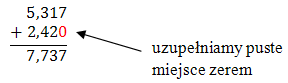 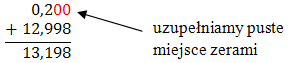 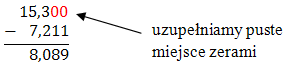 Oblicz w pamięci lub pisemnie.3,6 + 4,7=7,3 + 2,8=33,301 + 3,03=30,276 +  0,11=Oblicz w pamięci lub pisemnie.6,00  − 0,11=4,3  − 0,6 =8,1 − 0,5=1,6  − 0,9 =3,2  − 1,7 =6,8  − 4,9 =4,62 − 1,02 =6,53  −1,5 = Oblicz w pamięci lub pisemnie.1,4 +1,255245,7 – 38,956 = 2358,35 + 0,908 =3,065 + 65,09 =Znajdź 10 różnic między zbirami figur. Zaznacz je lub wypisz.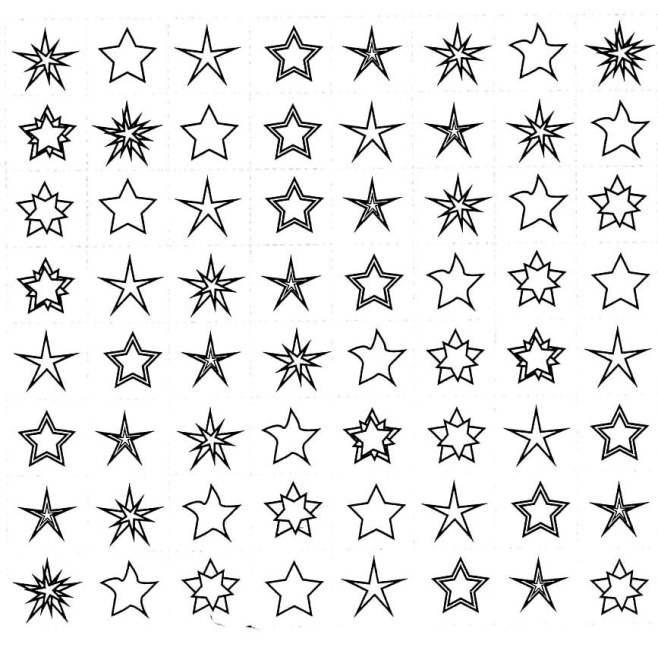 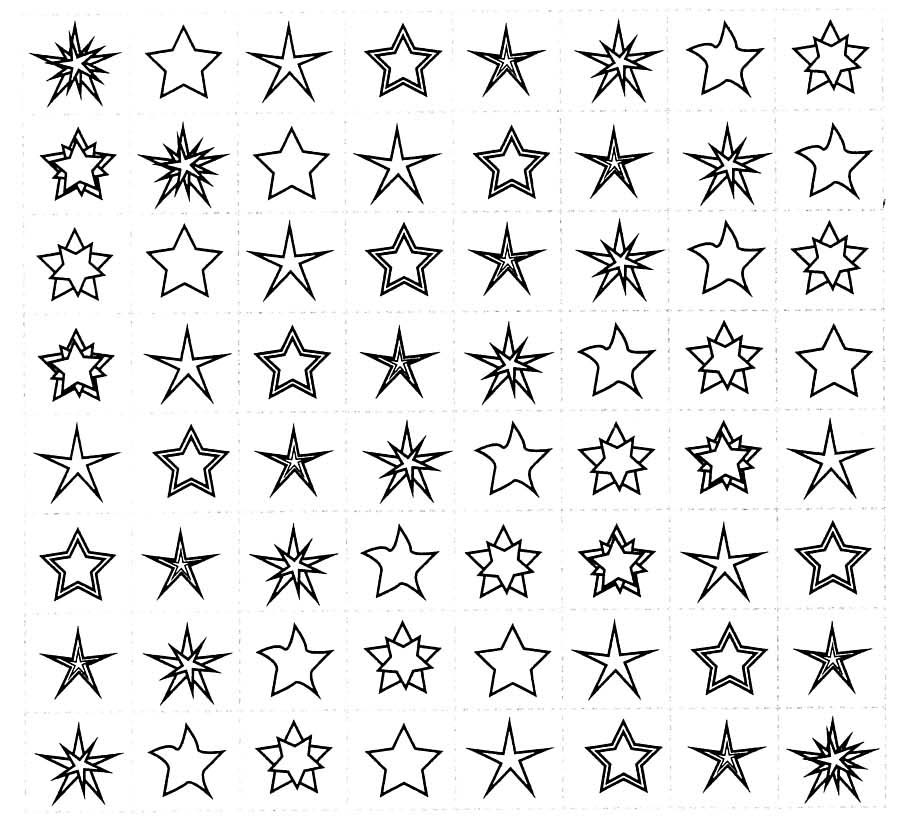 Pokoloruj tylko te rzędy pionowe, poziome, ukośne, w których suma liczb wynosi 20.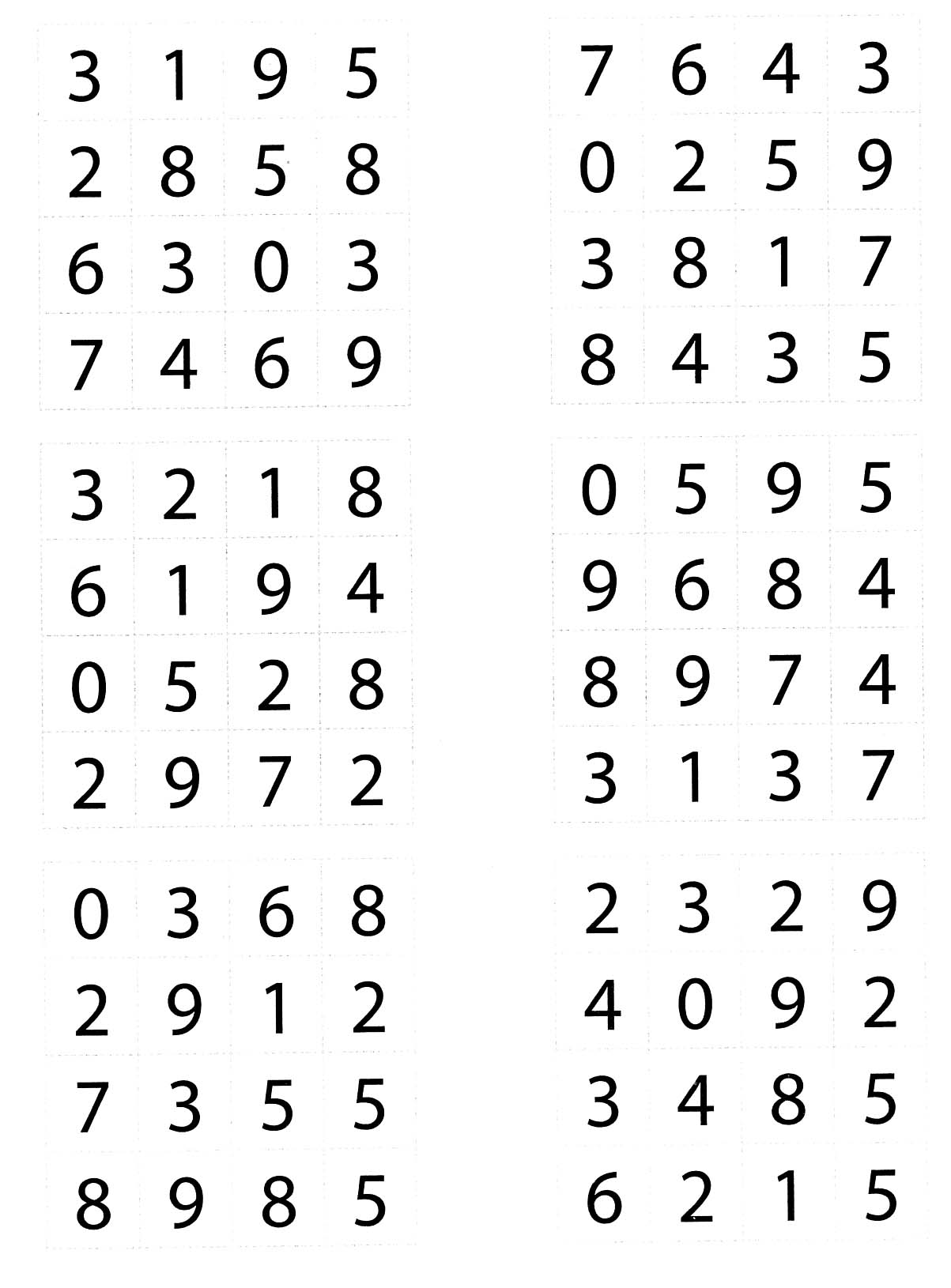 